Διακοπή κυκλοφορίας στην οδό Σκληβανιώτη το Σάββατο 18 ΜαρτίουΗ Διεύθυνση Υποδομών και Τεχνικών Έργων (Τμήμα Οδοποιίας και Κυκλοφοριακών ρυθμίσεων) του Δήμου Λαμιέων σας ενημερώνει ότι το Σάββατο 18 Μαρτίου θα γίνει διακοπή κυκλοφορίας στην οδό Σκληβανιώτη λόγω εκτελούμενων εργασιών. Για την υλοποίησή τους, το Σάββατο 18 Μαρτίου θα διακοπεί η κυκλοφορία στο τμήμα της οδού Σκληβανιώτη, που βρίσκεται μεταξύ της πλατείας Ελευθερίας και της οδού Μακροπούλου, από τις 9:30 π. μ. έως τις 11:00 π. μ.Παρακαλούμε για την κατανόηση και τη συνεργασία των δημοτών.Από το Γραφείο Τύπου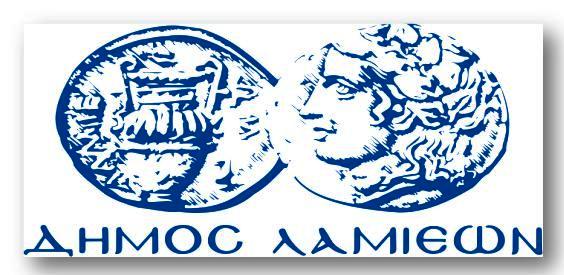 ΠΡΟΣ: ΜΜΕΔΗΜΟΣ ΛΑΜΙΕΩΝΓραφείου Τύπου& ΕπικοινωνίαςΛαμία, 17/3/2017